Zittingsdocument<NoDocSe>A8-0197/2019</NoDocSe><Date>{11/04/2019}11.4.2019</Date><RefProcLect>***</RefProcLect><TitreType>AANBEVELING</TitreType><Titre>over het ontwerp van verordening van de Raad houdende maatregelen voor de uitvoering en de financiering van de algemene begroting van de Unie in 2019 in verband met de terugtrekking van het Verenigd Koninkrijk uit de Unie</Titre><DocRef>(06823/1/2019 – C8-0155/2019 – 2019/0031(APP))</DocRef><Commission>{BUDG}Begrotingscommissie</Commission>Rapporteur: <Depute>Jean Arthuis</Depute>INHOUDBlz.ONTWERPWETGEVINGSRESOLUTIE VAN HET EUROPEES PARLEMENT	5PROCEDURE VAN DE BEVOEGDE COMMISSIE	6HOOFDELIJKE EINDSTEMMING IN DE BEVOEGDE COMMISSIE	7ONTWERPWETGEVINGSRESOLUTIE VAN HET EUROPEES PARLEMENTover het ontwerp van verordening van de Raad houdende maatregelen voor de uitvoering en de financiering van de algemene begroting van de Unie in 2019 in verband met de terugtrekking van het Verenigd Koninkrijk uit de Unie(06823/1/2019 – C8-0155/2019 – 2019/0031(APP))(Bijzondere wetgevingsprocedure – goedkeuring)Het Europees Parlement,–	gezien het ontwerp van verordening van de Raad (06823/1/2019),–	gezien het verzoek om goedkeuring dat de Raad heeft ingediend krachtens artikel 352 van het Verdrag betreffende de werking van de Europese Unie en artikel 203 van het Verdrag tot oprichting van de Europese Gemeenschap voor Atoomenergie (C8-0155/2019),–	gezien artikel 99, leden 1 en 4, van zijn Reglement,–	gezien de aanbeveling van de Begrotingscommissie (A8-0197/2019),1.	hecht zijn goedkeuring aan het ontwerp van verordening van de Raad;2.	verzoekt zijn Voorzitter het standpunt van het Parlement te doen toekomen aan de Raad en aan de Commissie alsmede aan de nationale parlementen.PROCEDURE VAN DE BEVOEGDE COMMISSIEHOOFDELIJKE EINDSTEMMING IN DE BEVOEGDE COMMISSIEVerklaring van de gebruikte tekens:+	:	voor-	:	tegen0	:	onthoudingEuropees Parlement2014-2019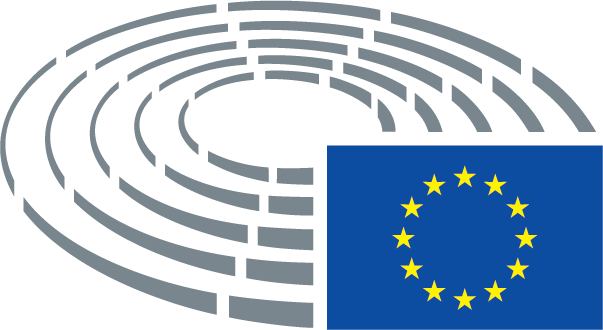 Verklaring van de gebruikte tekens	*	Raadplegingsprocedure	***	Goedkeuringsprocedure	***I	Gewone wetgevingsprocedure (eerste lezing)	***II	Gewone wetgevingsprocedure (tweede lezing)	***III	Gewone wetgevingsprocedure (derde lezing)(De aangeduide procedure is gebaseerd op de in de ontwerptekst voorgestelde rechtsgrond.)TitelVoorstel voor een verordening van de Raad houdende maatregelen voor de uitvoering en de financiering van de algemene begroting van de Unie in 2019 in verband met de terugtrekking van het Verenigd Koninkrijk uit de UnieVoorstel voor een verordening van de Raad houdende maatregelen voor de uitvoering en de financiering van de algemene begroting van de Unie in 2019 in verband met de terugtrekking van het Verenigd Koninkrijk uit de UnieVoorstel voor een verordening van de Raad houdende maatregelen voor de uitvoering en de financiering van de algemene begroting van de Unie in 2019 in verband met de terugtrekking van het Verenigd Koninkrijk uit de UnieVoorstel voor een verordening van de Raad houdende maatregelen voor de uitvoering en de financiering van de algemene begroting van de Unie in 2019 in verband met de terugtrekking van het Verenigd Koninkrijk uit de UnieDocument- en procedurenummers06823/2019 – C8-0155/2019 – COM(2019)0064 – 2019/0031(APP)06823/2019 – C8-0155/2019 – COM(2019)0064 – 2019/0031(APP)06823/2019 – C8-0155/2019 – COM(2019)0064 – 2019/0031(APP)06823/2019 – C8-0155/2019 – COM(2019)0064 – 2019/0031(APP)Datum raadpleging / verzoek om goedkeuring8.4.2019Bevoegde commissie       Datum bekendmakingBUDGRapporteurs       Datum benoemingJean Arthuis7.2.2019Behandeling in de commissie7.2.20197.3.2019Datum goedkeuring11.4.2019Uitslag eindstemming+:–:0:151115111511Bij de eindstemming aanwezige ledenJean Arthuis, Gérard Deprez, Eider Gardiazabal Rubial, Ingeborg Gräßle, John Howarth, Bernd Kölmel, Jan Olbrycht, Patricija Šulin, Daniele Viotti, Marco ZanniJean Arthuis, Gérard Deprez, Eider Gardiazabal Rubial, Ingeborg Gräßle, John Howarth, Bernd Kölmel, Jan Olbrycht, Patricija Šulin, Daniele Viotti, Marco ZanniJean Arthuis, Gérard Deprez, Eider Gardiazabal Rubial, Ingeborg Gräßle, John Howarth, Bernd Kölmel, Jan Olbrycht, Patricija Šulin, Daniele Viotti, Marco ZanniJean Arthuis, Gérard Deprez, Eider Gardiazabal Rubial, Ingeborg Gräßle, John Howarth, Bernd Kölmel, Jan Olbrycht, Patricija Šulin, Daniele Viotti, Marco ZanniBij de eindstemming aanwezige vaste plaatsvervangersHeidi HautalaHeidi HautalaHeidi HautalaHeidi HautalaBij de eindstemming aanwezige plaatsvervangers (art. 200, lid 2)Jonathan Bullock, Carlos Coelho, Sofia Ribeiro, Bogusław Sonik, Jarosław Wałęsa, Babette WinterJonathan Bullock, Carlos Coelho, Sofia Ribeiro, Bogusław Sonik, Jarosław Wałęsa, Babette WinterJonathan Bullock, Carlos Coelho, Sofia Ribeiro, Bogusław Sonik, Jarosław Wałęsa, Babette WinterJonathan Bullock, Carlos Coelho, Sofia Ribeiro, Bogusław Sonik, Jarosław Wałęsa, Babette WinterDatum indiening11.4.201911.4.201911.4.201911.4.201915+ALDEJean Arthuis, Gérard DeprezECRBernd KölmelPPECarlos Coelho, Ingeborg Gräßle, Jan Olbrycht, Sofia Ribeiro, Bogusław Sonik, Patricija Šulin, Jarosław WałęsaS&DEider Gardiazabal Rubial, John Howarth, Daniele Viotti, Babette Winter Verts/ALEHeidi Hautala1-EFDDJonathan Bullock10ENFMarco Zanni